Budapest, 2022. szeptember 2.Gépjárműadó egyszerűen, mobilapponCsaknem 1,5 millióan kapnak levelet elektronikus tárhelyükre a Nemzeti Adó- és Vámhivataltól (NAV) a gépjárműadó második részletéről, illetve korábbi elmaradásukról. Az adó már a NAV mobilappjában is befizethető pár koppintással vagy közvetlenül a levélben található linkről.A gépjárműadó második részletét szeptember 15-éig kell befizetni a 410-es adónemhez tartozó, 10032000-01079160 számú, NAV Belföldi gépjárműadó bevételi számlára. Az adó rendezésére idén már két új lehetőség is van: a NAV-Mobil új fejlesztésű Gépjárműadó-menüpontjában, amivel pillanatok alatt, mobilról is befizethető a gépjárműadó.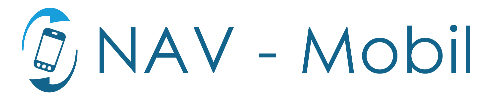 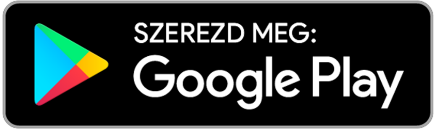 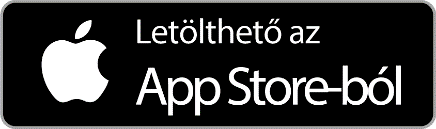 Emellett az elektronikus levélben van egy közvetlen fizetési link is, ami a netes bankkártyás fizetést teszi lehetővé. Fontos, hogy a befizető újrakattintás nélkül várja meg a visszajelzést a fizetésről.Ha valaki átutalással fizet, a közlemény rovatba az adószámot vagy az adóazonosító jelet kell beírni, nem a rendszámot. Ha ez elmarad, akkor a NAV nem, vagy csak késve tudja a befizetőt azonosítani.Júliusban elindult a NAV új ügyintéző felülete, az Ügyfélportál (ÜPO) is. Itt belépéskor a felhasználó azonnal látja a NAV által nyilvántartott adatait és az adószámlája nettó egyenlegét. Ha például valakinek gépjárműadó-tartozása van, akkor azt az adószámlája lekérdezése után azonnal rendezheti is elektronikusan. Ha szeptember 15. előtt ellenőrzi az adatokat, a lekérdezési időszakot át kell állítani szeptember 15. utánra, mert a gépjárműadó második részletének összege csak így lesz látható az adószámla 410-es adónemén.Videó: https://youtu.be/-Jb3SJ9hjKkNemzeti Adó- és VámhivatalHonlap: https://nav.gov.hu  Video FTP server: https://media.nav.gov.hu/mediaHíreinket kövesse a közösségi oldalakon is!    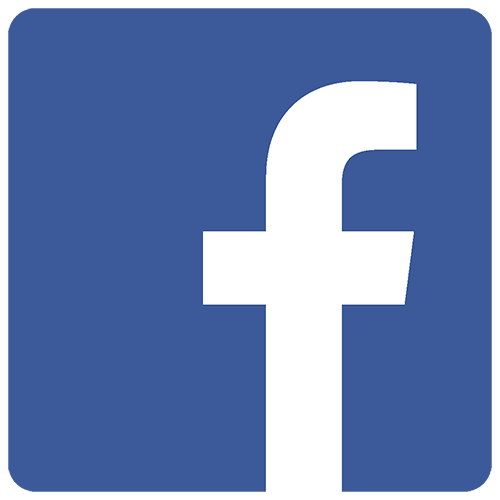 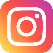 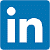 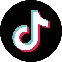 